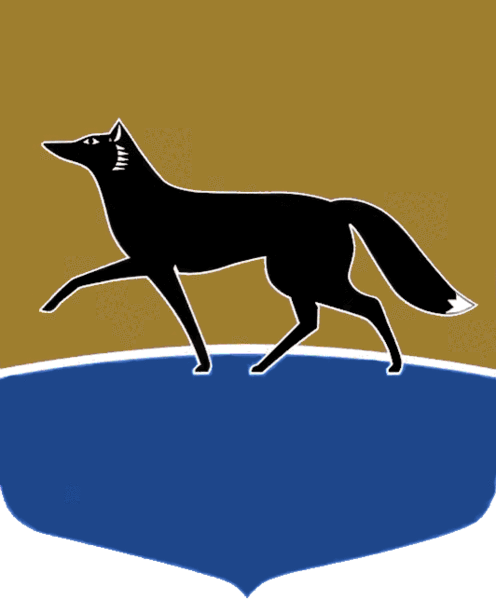 Принято на заседании Думы 29 ноября 2023 года № 473-VII ДГО внесении изменения в решение Думы города от 22.12.2021 
№ 52-VII  ДГ «О Положении 
об оплате труда лиц, 
не замещающих должности муниципальной службы 
и исполняющих обязанности 
по техническому обеспечению деятельности органов местного самоуправления городского округа Сургут Ханты-Мансийского автономного округа – Югры»В соответствии со статьёй 134 Трудового кодекса Российской Федерации, подпунктом 302 пункта 2 статьи 31 Устава муниципального образования городской округ Сургут Ханты-Мансийского автономного 
округа – Югры Дума города РЕШИЛА:1. Повысить с 1 октября 2023 года в 1,055 раза размеры должностных окладов лиц, не замещающих должности муниципальной службы 
и исполняющих обязанности по техническому обеспечению 
деятельности органов местного самоуправления городского округа Сургут Ханты-Мансийского автономного округа – Югры.2. Внести в решение Думы города от 22.12.2021 № 52-VII  ДГ 
«О Положении об оплате труда лиц, не замещающих должности муниципальной службы и исполняющих обязанности по техническому обеспечению деятельности органов местного самоуправления городского округа Сургут Ханты-Мансийского автономного округа – Югры» (в редакции от 05.10.2023 № 430-VII ДГ) изменение, изложив статью 3 приложения 
к решению в следующей редакции:«Статья 3. Должностные окладыДолжностной оклад работникам устанавливается в следующих размерах:3.	Настоящее решение вступает в силу после его официального опубликования и распространяется на правоотношения, возникшие 
с 01.10.2023.4.	Установить, что действие настоящего решения распространяется 
на работников, состоящих в трудовых отношениях с работодателем на дату вступления в силу настоящего решения.№
п/пНаименование должностиДолжностной оклад (руб.)1.Архивариус7 8462.Архитектор7 8463.Архитектор I категории13 0654.Бухгалтер7 8465.Бухгалтер I категории11 6556.Ведущий бухгалтер13 7347.Ведущий документовед13 0658.Ведущий инженер13 7349.Ведущий инженер-программист15 04610.Ведущий инженер-электроник15 04611.Ведущий экономист13 73412.Ведущий юрисконсульт13 73413.Главный бухгалтер19 82314.Главный дежурный оперативный10 61615.Главный специалист по охране труда16 45616.Главный экономист16 45617.Дежурный оперативный8 71318.Делопроизводитель7 84619.Документовед7 84620.Документовед I категории11 65521.Заместитель главного бухгалтера16 33122.Заместитель начальника отдела15 04623.Инженер8 43724.Инженер I категории11 65525.Инженер-программист10 14626.Инженер-программист I категории13 06527.Инженер-электроник10 14628.Инженер-электроник I категории13 06529.Инспектор11 65530.Инспектор-делопроизводитель10 14631.Корректор10 14632.Машинистка I категории11 65533.Начальник отдела (службы)16 18434.Начальник (отдела) штаба гражданской обороны 
и чрезвычайных ситуаций16 18435.Помощник заместителя Главы города22 86536.Помощник первого заместителя Главы города24 10137.Психолог11 160 38.Референт16 18439.Секретарь заместителя Главы города14 43740.Секретарь первого заместителя Главы города15 21741.Секретарь руководителя11 65542.Специалист по кадрам11 65543.Специалист по охране труда13 73444.Старший инспектор13 73445.Техник9 15746.Экономист7 84647.Эксперт13 73448.Юрисконсульт7 846Председатель Думы города_______________ М.Н. Слепов«29» ноября 2023 г.Глава города_______________ А.С. Филатов«29» ноября 2023 г.